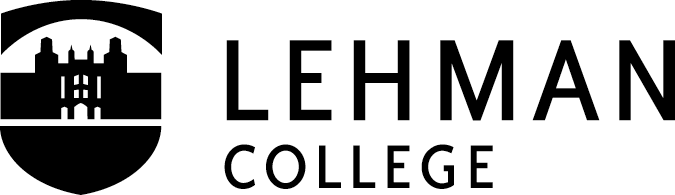 Name: __________________________________           		Major: __________________________________Empl ID: ________________________________		Minor: __________________________________Date of Matriculation: ______________________		Total credits awarded: ______________________General Education Requirements – Fall 2013 CurriculumAA/AS DegreeI.   Lower Division General Education Requirements:  SatisfiedI.   Lower Division General Education Requirements:  SatisfiedI.   Lower Division General Education Requirements:  SatisfiedI.   Lower Division General Education Requirements:  SatisfiedI.   Lower Division General Education Requirements:  SatisfiedI.   Lower Division General Education Requirements:  SatisfiedI.   Lower Division General Education Requirements:  SatisfiedI.   Lower Division General Education Requirements:  SatisfiedI.   Lower Division General Education Requirements:  SatisfiedI.   Lower Division General Education Requirements:  SatisfiedI.   Lower Division General Education Requirements:  SatisfiedI.   Lower Division General Education Requirements:  SatisfiedI.   Lower Division General Education Requirements:  SatisfiedI.   Lower Division General Education Requirements:  SatisfiedII.  Upper Division College Option RequirementII.  Upper Division College Option RequirementII.  Upper Division College Option RequirementII.  Upper Division College Option RequirementII.  Upper Division College Option RequirementII.  Upper Division College Option RequirementII.  Upper Division College Option RequirementII.  Upper Division College Option RequirementII.  Upper Division College Option RequirementII.  Upper Division College Option RequirementII.  Upper Division College Option RequirementII.  Upper Division College Option RequirementII.  Upper Division College Option RequirementII.  Upper Division College Option Requirement2 Courses (after completion of 60 credits and declaration of major) chosen outside major discipline.  Courses must have different numbers.2 Courses (after completion of 60 credits and declaration of major) chosen outside major discipline.  Courses must have different numbers.2 Courses (after completion of 60 credits and declaration of major) chosen outside major discipline.  Courses must have different numbers.2 Courses (after completion of 60 credits and declaration of major) chosen outside major discipline.  Courses must have different numbers.2 Courses (after completion of 60 credits and declaration of major) chosen outside major discipline.  Courses must have different numbers.2 Courses (after completion of 60 credits and declaration of major) chosen outside major discipline.  Courses must have different numbers.2 Courses (after completion of 60 credits and declaration of major) chosen outside major discipline.  Courses must have different numbers.2 Courses (after completion of 60 credits and declaration of major) chosen outside major discipline.  Courses must have different numbers.2 Courses (after completion of 60 credits and declaration of major) chosen outside major discipline.  Courses must have different numbers.2 Courses (after completion of 60 credits and declaration of major) chosen outside major discipline.  Courses must have different numbers.2 Courses (after completion of 60 credits and declaration of major) chosen outside major discipline.  Courses must have different numbers.2 Courses (after completion of 60 credits and declaration of major) chosen outside major discipline.  Courses must have different numbers.2 Courses (after completion of 60 credits and declaration of major) chosen outside major discipline.  Courses must have different numbers.2 Courses (after completion of 60 credits and declaration of major) chosen outside major discipline.  Courses must have different numbers.CompletedCompletedCompletedCompletedLEH 351/352/353/354/355LEH 351/352/353/354/355LEH 351/352/353/354/355LEH 351/352/353/354/355LEH 351/352/353/354/355LEH 351/352/353/354/355LEH 351/352/353/354/355LEH 351/352/353/354/355III.  Writing Intensive Courses:  Courses must be completed at Lehman (indicated by ‘W’ at end of section number).   III.  Writing Intensive Courses:  Courses must be completed at Lehman (indicated by ‘W’ at end of section number).   III.  Writing Intensive Courses:  Courses must be completed at Lehman (indicated by ‘W’ at end of section number).   III.  Writing Intensive Courses:  Courses must be completed at Lehman (indicated by ‘W’ at end of section number).   III.  Writing Intensive Courses:  Courses must be completed at Lehman (indicated by ‘W’ at end of section number).   III.  Writing Intensive Courses:  Courses must be completed at Lehman (indicated by ‘W’ at end of section number).   III.  Writing Intensive Courses:  Courses must be completed at Lehman (indicated by ‘W’ at end of section number).   III.  Writing Intensive Courses:  Courses must be completed at Lehman (indicated by ‘W’ at end of section number).   III.  Writing Intensive Courses:  Courses must be completed at Lehman (indicated by ‘W’ at end of section number).   III.  Writing Intensive Courses:  Courses must be completed at Lehman (indicated by ‘W’ at end of section number).   III.  Writing Intensive Courses:  Courses must be completed at Lehman (indicated by ‘W’ at end of section number).   III.  Writing Intensive Courses:  Courses must be completed at Lehman (indicated by ‘W’ at end of section number).   III.  Writing Intensive Courses:  Courses must be completed at Lehman (indicated by ‘W’ at end of section number).   III.  Writing Intensive Courses:  Courses must be completed at Lehman (indicated by ‘W’ at end of section number).   IV.  Liberal Arts RequirementIV.  Liberal Arts RequirementIV.  Liberal Arts RequirementIV.  Liberal Arts RequirementIV.  Liberal Arts RequirementIV.  Liberal Arts RequirementIV.  Liberal Arts RequirementIV.  Liberal Arts RequirementIV.  Liberal Arts RequirementIV.  Liberal Arts RequirementIV.  Liberal Arts RequirementIV.  Liberal Arts RequirementIV.  Liberal Arts RequirementIV.  Liberal Arts RequirementTotal Liberal Arts RequiredTotal Liberal Arts RequiredBA – 90BS – 60BS – 60BS – 60BS – 60BS – 60BBA & BFA – 30 BBA & BFA – 30 BBA & BFA – 30 BBA & BFA – 30 B.   Total liberal arts credits transferred**B.   Total liberal arts credits transferred**C.   Total liberal arts credits needed in attendance at Lehman CollegeC.   Total liberal arts credits needed in attendance at Lehman CollegeD.  Total liberal arts credits remaining within the major       (and minor)D.  Total liberal arts credits remaining within the major       (and minor)E.   Total liberal arts credits for 2 LEH Courses E.   Total liberal arts credits for 2 LEH Courses 6666666666F.    Total liberal arts credits required in electivesF.    Total liberal arts credits required in electives**The total number of liberal arts credits transferred may differ from the total number of transfer credits awarded.**The total number of liberal arts credits transferred may differ from the total number of transfer credits awarded.**The total number of liberal arts credits transferred may differ from the total number of transfer credits awarded.**The total number of liberal arts credits transferred may differ from the total number of transfer credits awarded.**The total number of liberal arts credits transferred may differ from the total number of transfer credits awarded.**The total number of liberal arts credits transferred may differ from the total number of transfer credits awarded.**The total number of liberal arts credits transferred may differ from the total number of transfer credits awarded.**The total number of liberal arts credits transferred may differ from the total number of transfer credits awarded.**The total number of liberal arts credits transferred may differ from the total number of transfer credits awarded.**The total number of liberal arts credits transferred may differ from the total number of transfer credits awarded.**The total number of liberal arts credits transferred may differ from the total number of transfer credits awarded.**The total number of liberal arts credits transferred may differ from the total number of transfer credits awarded.**The total number of liberal arts credits transferred may differ from the total number of transfer credits awarded.**The total number of liberal arts credits transferred may differ from the total number of transfer credits awarded.V.  Liberal Arts Credits Completed at LehmanGraduation RequirementsProof of graduation with an Associate’s degree (without this proof, students are required to complete all  outstanding lower level general education requirements as well as additional college option requirements)A minimum of 120 Credits is required for all bachelor’s degrees.A minimum Lehman College cumulative average of 2.0, as well as a 2.0 average in the major and minor.Completion of a minimum of 30 credits in residence at Lehman, including at least 50% of the major and minor.  Credits in residence are defined as credit earned in Lehman College coursework.  I understand the requirements as stated above and agree to provide proof of my completed Associate’s degree.  Should I fail to provide proof, I must return to Shuster 280 for a re-evaluation of my requirements. V.  Liberal Arts Credits Completed at LehmanGraduation RequirementsProof of graduation with an Associate’s degree (without this proof, students are required to complete all  outstanding lower level general education requirements as well as additional college option requirements)A minimum of 120 Credits is required for all bachelor’s degrees.A minimum Lehman College cumulative average of 2.0, as well as a 2.0 average in the major and minor.Completion of a minimum of 30 credits in residence at Lehman, including at least 50% of the major and minor.  Credits in residence are defined as credit earned in Lehman College coursework.  I understand the requirements as stated above and agree to provide proof of my completed Associate’s degree.  Should I fail to provide proof, I must return to Shuster 280 for a re-evaluation of my requirements. V.  Liberal Arts Credits Completed at LehmanGraduation RequirementsProof of graduation with an Associate’s degree (without this proof, students are required to complete all  outstanding lower level general education requirements as well as additional college option requirements)A minimum of 120 Credits is required for all bachelor’s degrees.A minimum Lehman College cumulative average of 2.0, as well as a 2.0 average in the major and minor.Completion of a minimum of 30 credits in residence at Lehman, including at least 50% of the major and minor.  Credits in residence are defined as credit earned in Lehman College coursework.  I understand the requirements as stated above and agree to provide proof of my completed Associate’s degree.  Should I fail to provide proof, I must return to Shuster 280 for a re-evaluation of my requirements. V.  Liberal Arts Credits Completed at LehmanGraduation RequirementsProof of graduation with an Associate’s degree (without this proof, students are required to complete all  outstanding lower level general education requirements as well as additional college option requirements)A minimum of 120 Credits is required for all bachelor’s degrees.A minimum Lehman College cumulative average of 2.0, as well as a 2.0 average in the major and minor.Completion of a minimum of 30 credits in residence at Lehman, including at least 50% of the major and minor.  Credits in residence are defined as credit earned in Lehman College coursework.  I understand the requirements as stated above and agree to provide proof of my completed Associate’s degree.  Should I fail to provide proof, I must return to Shuster 280 for a re-evaluation of my requirements. V.  Liberal Arts Credits Completed at LehmanGraduation RequirementsProof of graduation with an Associate’s degree (without this proof, students are required to complete all  outstanding lower level general education requirements as well as additional college option requirements)A minimum of 120 Credits is required for all bachelor’s degrees.A minimum Lehman College cumulative average of 2.0, as well as a 2.0 average in the major and minor.Completion of a minimum of 30 credits in residence at Lehman, including at least 50% of the major and minor.  Credits in residence are defined as credit earned in Lehman College coursework.  I understand the requirements as stated above and agree to provide proof of my completed Associate’s degree.  Should I fail to provide proof, I must return to Shuster 280 for a re-evaluation of my requirements. V.  Liberal Arts Credits Completed at LehmanGraduation RequirementsProof of graduation with an Associate’s degree (without this proof, students are required to complete all  outstanding lower level general education requirements as well as additional college option requirements)A minimum of 120 Credits is required for all bachelor’s degrees.A minimum Lehman College cumulative average of 2.0, as well as a 2.0 average in the major and minor.Completion of a minimum of 30 credits in residence at Lehman, including at least 50% of the major and minor.  Credits in residence are defined as credit earned in Lehman College coursework.  I understand the requirements as stated above and agree to provide proof of my completed Associate’s degree.  Should I fail to provide proof, I must return to Shuster 280 for a re-evaluation of my requirements. V.  Liberal Arts Credits Completed at LehmanGraduation RequirementsProof of graduation with an Associate’s degree (without this proof, students are required to complete all  outstanding lower level general education requirements as well as additional college option requirements)A minimum of 120 Credits is required for all bachelor’s degrees.A minimum Lehman College cumulative average of 2.0, as well as a 2.0 average in the major and minor.Completion of a minimum of 30 credits in residence at Lehman, including at least 50% of the major and minor.  Credits in residence are defined as credit earned in Lehman College coursework.  I understand the requirements as stated above and agree to provide proof of my completed Associate’s degree.  Should I fail to provide proof, I must return to Shuster 280 for a re-evaluation of my requirements. V.  Liberal Arts Credits Completed at LehmanGraduation RequirementsProof of graduation with an Associate’s degree (without this proof, students are required to complete all  outstanding lower level general education requirements as well as additional college option requirements)A minimum of 120 Credits is required for all bachelor’s degrees.A minimum Lehman College cumulative average of 2.0, as well as a 2.0 average in the major and minor.Completion of a minimum of 30 credits in residence at Lehman, including at least 50% of the major and minor.  Credits in residence are defined as credit earned in Lehman College coursework.  I understand the requirements as stated above and agree to provide proof of my completed Associate’s degree.  Should I fail to provide proof, I must return to Shuster 280 for a re-evaluation of my requirements. V.  Liberal Arts Credits Completed at LehmanGraduation RequirementsProof of graduation with an Associate’s degree (without this proof, students are required to complete all  outstanding lower level general education requirements as well as additional college option requirements)A minimum of 120 Credits is required for all bachelor’s degrees.A minimum Lehman College cumulative average of 2.0, as well as a 2.0 average in the major and minor.Completion of a minimum of 30 credits in residence at Lehman, including at least 50% of the major and minor.  Credits in residence are defined as credit earned in Lehman College coursework.  I understand the requirements as stated above and agree to provide proof of my completed Associate’s degree.  Should I fail to provide proof, I must return to Shuster 280 for a re-evaluation of my requirements. V.  Liberal Arts Credits Completed at LehmanGraduation RequirementsProof of graduation with an Associate’s degree (without this proof, students are required to complete all  outstanding lower level general education requirements as well as additional college option requirements)A minimum of 120 Credits is required for all bachelor’s degrees.A minimum Lehman College cumulative average of 2.0, as well as a 2.0 average in the major and minor.Completion of a minimum of 30 credits in residence at Lehman, including at least 50% of the major and minor.  Credits in residence are defined as credit earned in Lehman College coursework.  I understand the requirements as stated above and agree to provide proof of my completed Associate’s degree.  Should I fail to provide proof, I must return to Shuster 280 for a re-evaluation of my requirements. V.  Liberal Arts Credits Completed at LehmanGraduation RequirementsProof of graduation with an Associate’s degree (without this proof, students are required to complete all  outstanding lower level general education requirements as well as additional college option requirements)A minimum of 120 Credits is required for all bachelor’s degrees.A minimum Lehman College cumulative average of 2.0, as well as a 2.0 average in the major and minor.Completion of a minimum of 30 credits in residence at Lehman, including at least 50% of the major and minor.  Credits in residence are defined as credit earned in Lehman College coursework.  I understand the requirements as stated above and agree to provide proof of my completed Associate’s degree.  Should I fail to provide proof, I must return to Shuster 280 for a re-evaluation of my requirements. V.  Liberal Arts Credits Completed at LehmanGraduation RequirementsProof of graduation with an Associate’s degree (without this proof, students are required to complete all  outstanding lower level general education requirements as well as additional college option requirements)A minimum of 120 Credits is required for all bachelor’s degrees.A minimum Lehman College cumulative average of 2.0, as well as a 2.0 average in the major and minor.Completion of a minimum of 30 credits in residence at Lehman, including at least 50% of the major and minor.  Credits in residence are defined as credit earned in Lehman College coursework.  I understand the requirements as stated above and agree to provide proof of my completed Associate’s degree.  Should I fail to provide proof, I must return to Shuster 280 for a re-evaluation of my requirements. V.  Liberal Arts Credits Completed at LehmanGraduation RequirementsProof of graduation with an Associate’s degree (without this proof, students are required to complete all  outstanding lower level general education requirements as well as additional college option requirements)A minimum of 120 Credits is required for all bachelor’s degrees.A minimum Lehman College cumulative average of 2.0, as well as a 2.0 average in the major and minor.Completion of a minimum of 30 credits in residence at Lehman, including at least 50% of the major and minor.  Credits in residence are defined as credit earned in Lehman College coursework.  I understand the requirements as stated above and agree to provide proof of my completed Associate’s degree.  Should I fail to provide proof, I must return to Shuster 280 for a re-evaluation of my requirements. V.  Liberal Arts Credits Completed at LehmanGraduation RequirementsProof of graduation with an Associate’s degree (without this proof, students are required to complete all  outstanding lower level general education requirements as well as additional college option requirements)A minimum of 120 Credits is required for all bachelor’s degrees.A minimum Lehman College cumulative average of 2.0, as well as a 2.0 average in the major and minor.Completion of a minimum of 30 credits in residence at Lehman, including at least 50% of the major and minor.  Credits in residence are defined as credit earned in Lehman College coursework.  I understand the requirements as stated above and agree to provide proof of my completed Associate’s degree.  Should I fail to provide proof, I must return to Shuster 280 for a re-evaluation of my requirements. Student:  Advisor:  Advisor:  Advisor:  Advisor:  Advisor:Date: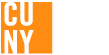 Revised Fall 2015Revised Fall 2015Revised Fall 2015Revised Fall 2015Revised Fall 2015Revised Fall 2015Revised Fall 2015Revised Fall 2015Revised Fall 2015Revised Fall 2015Revised Fall 2015Revised Fall 2015Revised Fall 2015The CityUniversity of New YorkThe CityUniversity of New York